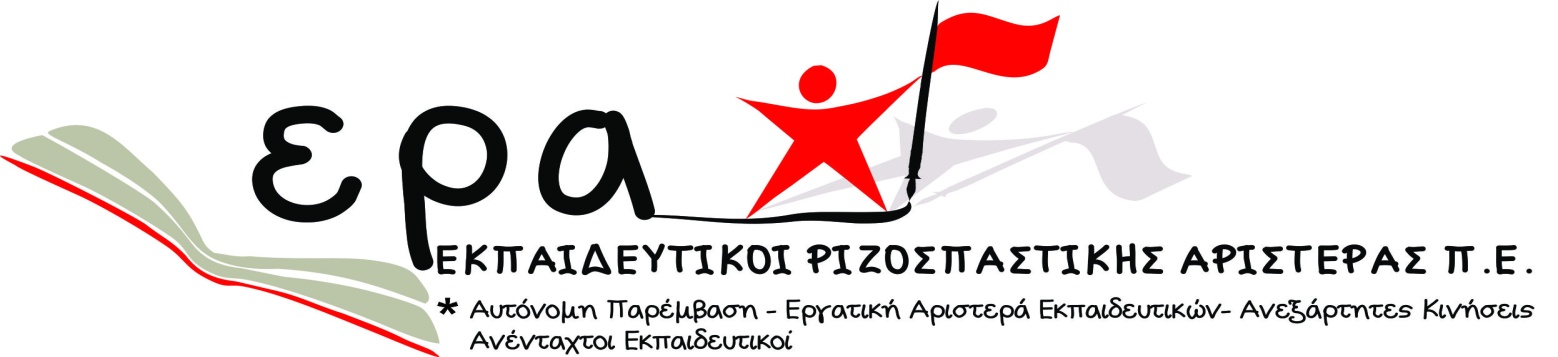 ΒΥΡΩΝΑ – ΠΑΓΚΡΑΤΙΟΥ – ΚΑΙΣΑΡΙΑΝΗΣ Προεδρικό Διάταγμα 152/2013: Αξιολόγηση των εκπαιδευτικώνΣυνοπτική αποδελτίωση του ΠΔ     Το Προεδρικό Διάταγμα για την αξιολόγηση έχει απασχολήσει το τελευταίο διάστημα όχι μόνο τον εκπαιδευτικό κόσμο αλλά και την κοινή γνώμη στο σύνολό της. Το θέμα έχει αναζωπυρώσει τον κοινωνικό αυτοματισμό που στις μέρες μας  η επικοινωνιακή πολιτική  των κυβερνώντων χρησιμοποιεί   κατά κόρον προκειμένου να στρέψει την μία επαγγελματική κατηγορία εναντίον της άλλης. Πολλοί, λοιπόν, επιχαίρουν για την επικείμενη αξιολόγηση  θεωρώντας ότι έφτασε η ώρα να αξιολογηθούν οι εκπαιδευτικοί και οι “ακατάλληλοι” να πάνε σπίτι τους, αγνοώντας το γεγονός ότι οι εκπαιδευτικοί δεν είναι ενάντια στη βελτίωση του έργου τους και στην αναβάθμιση της ποιότητας και του περιεχομένου της παρεχόμενης γνώσης. Είναι ενάντια στη στοχευμένη αξιολόγηση που θεσμοθετείται με το Π.Δ και αποσκοπεί στη μείωση του εκπαιδευτικού δυναμικού των σχολείων και των δαπανών για την Παιδεία.     Με την πρώτη εφαρμογή του Π.Δ. αξιολογούνται κατά προτεραιότητα οι εκπαιδευτικοί που κατά την 31η Μαΐου του 2014 συμπληρώνουν τον ελάχιστο χρόνο που απαιτείται για την προαγωγή από το βαθμό που κατέχουν στον επόμενο βαθμό σύμφωνα με τις διατάξεις της παραγράφου 7 του άρθρου 7 του ν. 4024/2011.     Οι συντάκτες του ισχυρίζονται ότι στοχεύουν στην αναβάθμιση της Δημόσιας εκπαίδευσης  αποσιωπώντας το γεγονός ότι οι πολιτικές επιλογές του παρελθόντος, αλλά  ιδιαίτερα  αυτές του παρόντος, έχουν απογυμνώσει την εκπαίδευση από το ουσιαστικό της περιεχόμενο. Υποστηρίζουν ότι η αξιολόγηση θα αποτελέσει το εργαλείο για τη διασφάλιση της λειτουργίας του σχολείου.      Στο άρθρο 2, μάλιστα, του διατάγματος αναφέρεται ότι σκοπός της αξιολόγησης είναι “η βελτίωση της ποιότητας του εκπαιδευτικού έργου”. Προφανώς η ποιότητα, σύμφωνα με τους συντάκτες του σχεδίου, δεν επηρεάζεται από τις μηδενικές δαπάνες για την παιδεία, από τα κενά των σχολείων, από τις συγχωνεύσεις, από την ελλιπή επιμόρφωση των εκπαιδευτικών, από την απουσία  κτιριακής υποδομής.     Τα  κριτήρια της αξιολόγησης αναπτύσσονται στο άρθρο 14 του σχεδίου  στα οποία μεταξύ άλλων περιλαμβάνονται πέρα από την παιδαγωγική κατάρτιση, οι διαπροσωπικές σχέσεις και προσδοκίες, ο βαθμός πρόσληψης των δυνατοτήτων και αναγκών των μαθητών, η διδακτική ικανότητα. Το ερώτημα που προκύπτει είναι αν τα κριτήρια αυτά είναι μετρήσιμα. Πώς μπορεί κανείς να αποτιμήσει τα ποιοτικά χαρακτηριστικά της παιδαγωγικής διαδικασίας με μια μέτρηση  αντικειμενική; Μετριέται το κλίμα της σχολικής τάξης, η αλληλεπίδραση στις σχέσεις  δασκάλου και μαθητή και η δυναμική  της ομάδας όπως τη βρίσκουμε σε μια σχολική αίθουσα;     Στα παραπάνω αυθαίρετα και αόριστα κριτήρια που παρουσιάζονται ως αξιολόγηση έρχεται το άρθρο 5 του διατάγματος για να επιβεβαιώσει αυτό που αποτελεί προτεραιότητα του: Τη βαθμολόγηση.       Η βαθμολόγηση και η κατηγοριοποίηση των εκπαιδευτικών και των σχολείων είναι ο απώτερος σκοπός των εμπνευστών του σχεδίου του προεδρικού διατάγματος. Η κλίμακα βαθμολόγησης περιλαμβάνει χαρακτηρισμούς όπως: «ελλιπής», «επαρκής», «πολύς καλός», «εξαιρετικός» και συνδέει την “ αξιολόγηση” με τον νόμο  του ενιαίου μισθολογίου-βαθμολογίου Ν. 4024/2011. Εκεί είναι πια εμφανής οι σκοποί του όλου εγχειρήματος. Σύμφωνα με το νόμο στον επόμενο βαθμό δε θα προάγονται όλοι όσοι έχουν περάσει με επιτυχία τη δοκιμασία της αξιολόγησης, αλλά ένα ποσοστό τους!      Το προτεινόμενο σύστημα αξιολόγησης όχι μόνο καθηλώνει τους εκπαιδευτικούς μισθολογικά, αλλά αποτελεί το όχημα για επικείμενες απολύσεις. Μετατρέπει το σχολείο σε ένα χώρο όπου ο ανταγωνισμός μεταξύ των εκπαιδευτικών θα είναι καθημερινό φαινόμενο. Διαλύει το σχολικό κλίμα και εκχυδαΐζει το ρόλο του εκπαιδευτικού δημιουργώντας σχέσεις υποταγής  προς την  εκάστοτε ιεραρχία.     Οι υπέρμαχοι του σχεδίου προεδρικού διατάγματος διατείνονται ότι θα φέρει στο χώρο της εκπαίδευσης την αντικειμενικότητα, τη διαφάνεια και την αξιοκρατία, ενώ καθιστά τον εκπαιδευτικό έρμαιο της αυθαιρεσίας των αμέσως ανωτέρων του.      Ο δάσκαλος μετατρέπεται  σε υπάλληλο φοβισμένο και με σκυμμένο το κεφάλι, σε ένα χειραγωγούμενο ον που θα έχει χάσει την αξιοπρέπεια του.     Το ΠΔ επιχειρεί να φορτώσει στις πλάτες των εκπαιδευτικών τα προβλήματα του δημόσιου σχολείου, προβλήματα που οι πολιτικές του νεοφιλελευθερισμού έχουν σωρεύσει. Η κοινωνία, όμως παρά την καταιγιστική προπαγάνδα που δέχεται από τους κυβερνώντες και τα φερέφωνά τους στα ΜΜΕ, γνωρίζει ότι το δημόσιο σχολείο, αν έχει “ψυχή”,  το οφείλει στους δασκάλους  του και την ανεκτίμητη προσφορά τους.Βρισκόμαστε μπροστά στην κορύφωση της γενικευμένης επίθεσης της κυβέρνησης και του υπουργείου Παιδείας στην προσπάθεια τους να υλοποιήσουν  άμεσα  τις  επιταγές των εντολοδόχων τους Ο.Ο.Σ.Α –Δ.Ν.Τ-Ε.Ε,  που στοχεύουν :Στην δημιουργία  του απαραίτητου  εκείνου αποθέματος  εκπαιδευτικών  σε κινητικότητα - διαθεσιμότητα ώστε  να καλυφθεί,  στο χώρο της Παιδείας, ο «στόχος» των χιλιάδων απολύσεων που θα γίνουν συνολικά στο Δημόσιο και που θα έχει τη μορφή «στρατιωτικού νόμου» όπως δήλωσε ο υπουργός Διοικητικής Μεταρρύθμισης Κυριάκος Μητσοτάκης. Αν οι απολύσεις είναι  η εντολή της «Τρόικας» και οι επιταγές του μνημονίου, η αξιολόγηση  αποτελεί την κυρίαρχη  μεθοδολογική συνταγή επιλογής. Αν όρος των μνημονίων είναι η εξοικονόμηση πόρων, η ποσόστωση στις προαγωγές των εκπαιδευτικών και η μισθολογική τους καθήλωση, το κλειδί είναι η αξιολόγησή τους.Στην προώθηση του «νέου» σχολείου της αγοράς, ενός σχολείου που θα λειτουργεί με ιδιωτικοοικονομικά κριτήρια, που οι γονείς θα βάζουν βαθιά το χέρι στη τσέπη, που οι μαθητές θα μαθαίνουν μόνο όσα και ό, τι έχουν ανάγκη οι επιχειρήσεις.                                                                              Στο τσάκισμα των εργασιακών δικαιωμάτων των εκπαιδευτικών με ταυτόχρονη  μισθολογική και  βαθμολογική τους καθήλωση.                                                                                                                        Στη  μετάθεση της  ευθύνης για τη σημερινή κατάσταση των σχολείων στους εκπαιδευτικούς και τους γονείς, ενοχοποιώντας τους για αδράνεια και "έλλειψη επιχειρηματικού πνεύματος", έτσι ώστε να μείνει στο απυρόβλητο η κρατική πολιτική και να στρωθεί το χαλί για την προώθηση της αξιολόγησης – χειραγώγησης.                                                                                                              Στο να προωθηθεί  η μετακύληση των ευθυνών και των δαπανών των δημόσιων σχολείων κατευθείαν στους "πελάτες" (δηλ. στους γονείς) λόγω της συνεχιζόμενης υποχρηματοδότησης της εκπαίδευσης.	Στο να επιβληθεί στα στελέχη εκπαίδευσης και ειδικότερα στους διευθυντές, η εκσυγχρονισμένη εκδοχή του management , που αντιλαμβάνεται το σχολείο σαν προβληματική επιχείρηση που οφείλει να αναζητήσει χρηματικές πηγές, εισφορές από τους γονείς, δωρεές, ευεργέτες, φιλανθρωπίες κλπ.           Να πλήξουν δραστικά, συρρικνώνοντας και χειραγωγώντας  την παιδαγωγική και διδακτική αυτονομία των εκπαιδευτικών, μέσω της διευρυνόμενης τυποποίησης και ομοιομορφίας των διδακτικών τους πρακτικών, μέσω των πολλαπλών και αλλεπάλληλων διαδικασιών αξιολόγησης και απόδοσης λόγου αλλά και του πολύπλευρου πολιτικο-ιδεολογικού ελέγχου της διδακτικής πράξης από το κράτος και τους μηχανισμούς της αγοράς.   Να αποπροσανατολίσουν από τα πραγματικά προβλήματα της εκπαίδευσης φορτώνοντας στους εκπαιδευτικούς την ευθύνη για τις δυσλειτουργίες του Δημόσιου Σχολείου.     Ταυτόχρονα είναι προκλητικό το κόστος της εφαρμογής του προγράμματος –που φυσικά θα έχει και αυτό τη σφραγίδα του ΕΣΠΑ – να φτάνει τα 3,5 εκατομμύρια ευρώ (!), όταν καλούνται συνάδελφοι με μισθούς της τάξης των 700 ευρώ να θέλουν τουλάχιστον το μισό τους μισθό για να πάνε στα σχολεία στα οποία βίαια μετακινήθηκαν.     Δεν θα τους κάνουμε τη χάρη!  Δεν πρέπει να αφήσουμε κανένα στέλεχος της εκπαίδευσης να έρθει να «μας ζητήσει και τα ρέστα» γιατί δήθεν δεν «πιάσαμε τους στόχους», γιατί δεν «ανταποκριθήκαμε στους δείκτες».     Δεν πρέπει να αφήσουμε το φόβο να κυριεύσει, ούτε να έχουμε την αυταπάτη ότι «εγώ ελπίζω να τη βολέψω». Με τρόπο συλλογικό και αποφασιστικό πρέπει να δώσουμε τη μάχη ενάντια σε μια διαδικασία που θέλει ουσιαστικά να μας πείσει ότι «δεν χωράμε» στην εκπαίδευση γιατί «δεν το αξίζουμε». Να αφουγκραζόμαστε τις μορφωτικές αλλά και κοινωνικές ανάγκες των μαθητών μας, να αναζητούμε εκείνους τους δρόμους που θα τους οδηγούν στην καλλιέργεια κριτικής σκέψης και της χειραφέτησής τους.Παλεύουμε για ένα σχολείο που θα σέβεται τις κλίσεις και τα ενδιαφέροντα των μαθητών, θα αναπτύσσει την κριτική τους σκέψη, θα προωθεί την αγάπη για τη γνώση, θα τους  μάθει να εξηγούν και ν’ αλλάζουν τον κόσμο, θα τους  διδάξει αλληλεγγύη, συλλογικότητα, αγωνιστικότητα, με περιεχόμενο απαλλαγμένο από την παπαγαλία, το μυστικισμό , το ρατσισμό, ένα σχολείο χωρίς αποκλεισμούς, ανοιχτό για όλα τα παιδιά, Έλληνες και μετανάστες. Ένα δημόσιο σχολείο για μια κοινωνία της κοινωνικής δικαιοσύνης, της σταθερής απασχόλησης, των κατοχυρωμένων εργασιακών και κοινωνικών δικαιωμάτων της εργαζόμενης πλειοψηφίας. Από αυτή την άποψη δίνουμε τη μάχη να μην περάσει η αξιολόγηση, να μπλοκάρουμε στην πράξη την εφαρμογή της. Σε αυτή την κατεύθυνση καλούμε, με βάση και τις αποφάσεις  της ΔΟΕ : 
α.  Τους διευθυντές των σχολικών μονάδων να μη συμμετέχουν στα επιμορφωτικά σεμινάρια για την αξιολόγηση και τους σχολικούς συμβούλους να μη συμπράξουν στην προετοιμασία τους. Δηλώνουμε ότι θα  συντονίσουμε τη δράση μας για να ακυρώσουμε στην πράξη τα σεμινάρια αυτά. 
β. Τους συλλόγους διδασκόντων να αρνηθούν τη συμμετοχή τους στην «αυτοαξιολόγηση» της σχολικής μονάδας,  επιβεβαιώνοντας για μια ακόμη φορά με πρακτικό ότι απορρίπτουν κάθε μορφή αξιολόγησης. Αν αυτό δεν είναι δυνατό σε κάθε σχολικό συγκρότημα να γίνει συνέλευση των εργαζόμενων εκπαιδευτικών και να παρθούν αποφάσεις ενάντια στην αυτοαξιολόγηση συνεδριάσουν οι σύλλογοι ΠΕ και να καταλήξουν σε αγωνιστικές αποφάσεις  και σε κάλυψη κάθε εκπαιδευτικού και συλλόγου διδασκόντων που θα αρνηθεί στην πράξη την αυτοαξιολόγηση. ΚΑΛΟΥΜΕ ΟΛΟΥΣ ΤΟΥΣ ΕΚΠΑΙΔΕΥΤΙΚΟΥΣ ΤΟΥ ΣΥΛΛΟΓΟΥ ΜΑΣ ΝΑ ΠΑΡΟΥΝ ΜΑΖΙΚΑ ΜΕΡΟΣ ΣΤΗ ΓΕΝΙΚΗ ΣΥΝΕΛΕΥΣΗ ΣΤΙΣ 20 ΝΟΕΜΒΡΙΟΥ 2013 ΓΙΑΤΙ ΕΚΤΟΣ ΑΠΟ ΕΚΛΟΓΙΚΗ ΣΥΝΕΛΕΥΣΗ ΘΑ ΕΙΝΑΙ ΚΑΙ ΣΥΝΕΛΕΥΣΗ ΣΥΛΛΟΓΙΚΩΝ ΑΠΟΦΑΣΕΩΝ ΚΑΙ ΣΥΛΛΟΓΙΚΗΣ ΑΝΤΙΜΕΤΩΠΙΣΗΣ ΤΗΣ ΒΙΑΙΗΣ ΕΠΙΘΕΣΗΣ  ΠΟΥ ΔΕΧΕΤΑΙ Η ΔΗΜΟΣΙΑ ΕΚΠΑΙΔΕΥΣΗ.ΒΥΡΩΝΑΣ 07/09/2013 